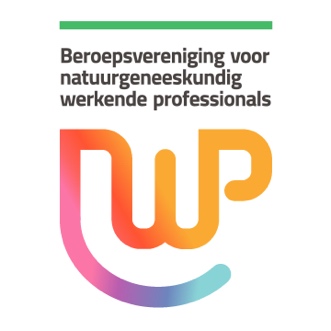 UW PRIVACYVoor een goede behandeling is het noodzakelijk dat ik als uw behandelende therapeut een dossier aanleg. Dit is ook een wettelijke plicht opgelegd door de Wet op de geneeskundige behandelingsovereenkomst (WGBO). Uw dossier bevat aantekeningen over uw gezondheidstoestand en gegevens over de uitgevoerde onderzoeken en behandelingen.Ook worden in het dossier gegevens opgenomen die voor uw behandeling noodzakelijk zijn en die ik, na uw expliciete toestemming, heb opgevraagd bij een andere zorgverlener bijvoorbeeld bij de huisarts.Ik doe mijn best om uw privacy te waarborgen. Dit betekent onder meer dat ik:zorgvuldig omga met uw persoonlijke en medische gegevens,ervoor zorg dat onbevoegden geen toegang hebben tot uw gegevensAls uw behandelende therapeut heb ik als enige toegang tot de gegevens in uw dossier. Ik heb een wettelijke geheimhoudingsplicht (beroepsgeheim).De gegevens uit uw dossier kunnen ook nog voor de volgende doelen gebruikt worden:Om andere zorgverleners te informeren, bijvoorbeeld als de therapie is afgerond of bij een verwijzing naar een andere behandelaar.  Dit gebeurt alleen met uw expliciete toestemmingVoor het gebruik voor waarneming, tijdens mijn afwezigheidVoor het geanonimiseerde gebruik tijdens intercollegiale toetsing.Een klein deel van de gegevens uit uw dossier wordt gebruikt voor de financiële administratie, zodat ik, of mijn administrateur een factuur kan opstellen.Als ik vanwege een andere reden gebruik wil maken van uw gegevens, dan zal ik u eerst informeren en expliciet uw toestemming vragen.PRIVACY OP DE ZORGNOTAOp de zorgnota die u ontvangt staan de gegevens die door de zorgverzekeraar gevraagd worden, zodat u deze nota kan declareren bij uw zorgverzekeraar. - Uw naam, adres en woonplaats - Uw klantnummer en/of uw geboortedatum- De datum van de behandeling- Een korte omschrijving van de behandeling, 
- Bijvoorbeeld ‘24005 Overige Natuurgeneeskunde’  of 24104 ‘acupunctuur’RECHTEN OMTRENT UW GEGEVENS

U heeft recht op inzage, rectificatie of verwijdering van de persoonsgegeven welke ik van u ontvangen heb. Tevens kunt u bezwaar maken tegen de verwerking van uw persoonsgegevens (of een deel hiervan) door mij. Ook heeft u het recht om de door u verstrekte gegevens door mij te laten overdragen aan uzelf of in opdracht van u direct aan een andere partij. Ik kan u vragen om u te legitimeren voordat ik gehoor kan geven aan voornoemde verzoeken. Mag ik uw persoonsgegevens verwerken op basis van een door u gegeven toestemming hiertoe, dan heeft u altijd het recht deze toestemming in te trekken. KLACHTEN

U heeft altijd het recht een klacht in te dienen bij de Autoriteit Persoonsgegevens, dit is de toezichthoudende autoriteit op het gebied van privacybescherming.VRAGENAls u naar aanleiding van mijn Privacy Statement nog vragen of opmerkingen heeft neem dan contact met mij op! CONTACTGEGEVENSDaniël Nelck, Praktijk voor natuurgeneeskundeRegattaweg 329731 NA GroningenE: info@praktijkdaniel.nl